  Student of the Month Award		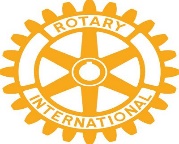 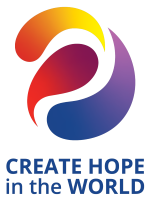 Sponsored by Rotary Club of Plainview 2023 - 2024What is “Student of the Month”? The Rotary Club of Plainview seeks to recognize Seniors in High School with honorable character and admirable traits such as honesty, responsibility, courage, leadership qualities and be active in community service. How can a student be nominated? Anyone may nominate a student for this award. The application must be completed in full and returned by August 28, 2023.  The program is open to all public school, private school, and home school students that live in Hale County (they may attend elsewhere).How are students recognized? Selected students participate in Rotary meetings for one month.  Four Tuesday lunch meetings.  Students are encouraged to participate in service projects and Rotary meetings throughout the year to learn more about Rotary and to be active in Interact.  What is the Student of the Month scholarship? At the end of the school year, Students of the Month are eligible to receive a college scholarship ranging from $250 - $1,500.Who do I contact for more information? Deana Sageser, Youth Committee Chair, at (C) 806-774-5846 or jdsageser@sptc.net.------------------------------------------------------------------------------------------------------------------------------Student of the Month Nomination FormHow to Submit: Please submit the following form to jdsageser@sptc.net. Nominating person must complete this form in full. Please give details about service activities, use additional pages if needed. Online access to application: www.plainviewrotary.org.Name of Student: _______________________________________________________________School: _______________________________________________________________________Person Making Nomination: _______________________________________________________Relationship to Rotarian (if applicable): ______________________________________________1. Plainview Rotary Club seeks to recognize students who fulfill the Rotary motto, “Service Above Self”. Please explain how this student serves others. List service activities – be as specific as possible.2. List other qualifying factors (academia, clubs, sports, church, etc.).